	Руководствуясь статьей 38 Устава МО МР «Печора»администрация ПОСТАНОВЛЯЕТ:1. Внести изменения в постановление администрации муниципального района «Печора» от 26.06.2018 г. № 724 «Об оплате труда работников муниципальных образовательных организаций муниципального района «Печора» согласно приложению к настоящему постановлению.2. Настоящее постановление вступает в силу со дня его принятия и распространяется на правоотношения, возникшие  с 01 сентября 2018 года, за исключением положений, для которых абзацем вторым настоящего пункта установлен иной срок вступления в силу.Положения подпунктов 3.1,3.5,3.6,3.7 подпункта 4 пункта 4 приложения к настоящему Постановлению вступают в силу с 1 января 2019 года.3. Настоящее постановление подлежит размещению на официальном сайте администрации муниципального района «Печора».Приложение к постановлению администрации МР «Печора»от 13.02.  2019 г. №  158Изменения,вносимые в  постановление администрации МР «Печора» от 26 июня 2018 г. № 724 «Об оплате труда работников муниципальных образовательных организаций муниципального района «Печора»1. Постановление администрации МР «Печора» от 26 июня 2018 г. № 724 «Об оплате труда работников муниципальных образовательных организаций муниципального района «Печора»:1.1. Дополнить пунктом 11 следующего содержания:«11 Положение, утверждённое пунктом 1 настоящего Постановления, не распространяется на руководителей муниципальных образовательных организаций, в отношении которых Управление образования МР «Печора» осуществляет функции и полномочия учредителя.».1.2. В пункте 4:1) в подпункте 1 после слов «выплачиваемой до» добавить слова «внесения»;2) в подпункте 2 слова «Трудовым кодексом Российской Федерации.» заменить словами «Трудовым кодексом Российской Федерации ;»;3) дополнить подпунктом 3 следующего содержания:«3) месячная заработная плата работника Организации, полностью отработавшего на этот период норму рабочего времени и выполнившего нормы труда (трудовые обязанности), не может быть ниже минимального размера оплаты труда.При установлении в Республике Коми размера минимальной заработной платы месячная заработная плата работника Организации не может быть ниже размера минимальной заработной платы, установленной региональным соглашением о минимальной заработной плате в Республике Коми, при условии, что указанным работником полностью отработана на этот период норма рабочего времени и выполнены нормы труда (трудовые обязанности).Реализация гарантий по оплате труда работников Организации, установленных настоящим подпунктом, осуществляется за счёт фонда оплаты труда соответствующей Организации.». 2. В приложении к  постановлению администрации МР «Печора» от 26 июня 2018 г. № 724 «Об оплате труда работников муниципальных образовательных организаций муниципального района «Печора»:2.1. В абзаце 7 пункта 2 раздела 1 после слов «уровня заработной платы» слова «руководителя,» исключить.2.2. В таблице раздела 3:1)  позицию 5 изложить в следующей редакции:«                                                                                                                                   »; 2) в позиции 6,7 слова «Руководителям и» исключить; слова «педагогическим работникам» заменить словами «Педагогическим работникам».2.3. В разделе 4:1) в пункте 1:а)  подпункт 4 изложить в следующей редакции:«4) компенсации за работу по подготовке и проведению государственной итоговой аттестации по образовательным программам основного общего и среднего общего образования;»;б) подпункт 5 исключить;2) в таблице пункта 2.2.:а) в позиции 6 слова «, реализующих образовательные программы,» исключить;б) в позиции 8 слова «районными школьными» заменить словами «районными, школьными»;3)  пункт 4 дополнить абзацами 3 и 4 следующего содержания:«Доплата молодым специалистам исчисляется исходя из должностного оклада (оклада, ставки заработной платы) работника без учёта выплат компенсационного и стимулирующего характера.Молодым специалистам, выполняющим педагогическую и (или) преподавательскую работу, доплата исчисляется пропорционально объёму учебной нагрузки.»;4) в пункте 4.5 слова «в соответствии с пунктами 4.1,4.3,4.4» заменить словами «в соответствии с пунктами 4.1,4.2,4.3,4.4»; 5) пункт 5 изложить в следующей редакции:«5. Педагогическим работникам, участвующим в проведении государственной итоговой аттестации по образовательным программам основного общего и среднего общего образования, за работу по подготовке и проведению государственной итоговой аттестации по образовательным программам основного общего и среднего общего образования осуществляется выплата компенсационного характера - компенсация за работу по подготовке и проведению государственной итоговой аттестации по образовательным программам основного общего и среднего общего образования.Компенсация за работу по подготовке и проведению государственной итоговой аттестации по образовательным программам основного общего и среднего общего образования осуществляется в размерах и порядке установленных постановлением Правительства Республики Коми от 24 апреля 2014 года № 161 «Об установлении размера и порядка выплаты педагогическим работникам, участвующим в государственной итоговой аттестации по образовательным программам основного общего и среднего общего образования, компенсации за работу по подготовке и проведению государственной итоговой аттестации по образовательным программам основного общего и среднего общего образования».;6) пункт 6 исключить.2.4. В разделе 5:1) в таблице пункта 2 позицию 1 исключить;2) в позиции 6 таблицы пункта 3:а) слова «Директорам (заведующим),» исключить;б) слово «заместителям» заменить словом «Заместителям»;3) в позициях 6,7,8 таблицы пункта 4:а) слова «Руководителям и» исключить;б) слова «педагогическим работникам» заменить словами «Педагогическим работникам»;4) абзац 6 пункта 5.2. изложить в следующей редакции: «Действие настоящего пункта распространяется также на иных работников, указанных в настоящем пункте, организаций, ведущих часы педагогической работы на основании тарификации.»;5) в пункте 8:а) в абзацах 1 и 2 после слов «среднее профессиональное образование» добавить знак «<*>»;б) дополнить абзацем 3 следующего содержания:«Список/перечень профессий рабочих, которым для выполнения своих должностных обязанностей требуется среднее специальное или среднее профессиональное образование определяется в соответствии с Единым тарифно-квалификационным справочником работ и профессий рабочих.»;в) абзац 3 считать абзацем 4;в) добавить примечание к пункту следующего содержания:«Примечание: «<*>» надбавка за выслугу лет устанавливается работникам из числа списка/перечня профессий рабочих, которым для выполнения своих должностных обязанностей требуется среднее специальное или среде профессиональное образование, при условии соответствия уровня образования работника установленному соответствующим списком/перечнем.»;6) в пункте 10 абзацы 3 и 4 исключить.2.5. Раздел 7. Изложить в следующей редакции:« Раздел 7. Порядок регулирования уровня заработной платы заместителей руководителя  и главного бухгалтера Организации 1. Должностные оклады заместителя руководителя, главного бухгалтера Организации устанавливается приказом Министерства образования, науки и молодёжной политики Республики Коми.2. Заместителям руководителя, главному бухгалтеру Организации устанавливается предельный уровень соотношения среднемесячной заработной платы руководителя, заместителей руководителя, главного бухгалтера организации, формируемой за счёт всех источников финансового обеспечения организации и рассчитываемой за календарный год, и среднемесячной заработной платы руководителя, заместителя руководителя, главного бухгалтера (организации) (далее – коэффициент кратности) в зависимости от среднесписочной численности работников организации в размерах, определённых приказом Министерства образования, науки и молодёжной политики Республики Коми.3. Условие о коэффициенте кратности является обязательным для включения в трудовые договоры заместителей руководителя, главного бухгалтера Организации.4. При расчёте среднемесячной заработной платы работников Организации, а также заместителей руководителя, главного бухгалтера Организации, начисленной  за периоды в течении  календарного года с начала года ( 3месяца, 6 месяцев, 9 месяцев, 12 месяцев), для определения коэффициента кратности учитываются должностные оклады (оклады), ставки заработной платы (тарифные ставки) с учётом установленных повышений, выплаты компенсационного характера и выплаты стимулирующего характера за счёт всех источников финансового обеспечения организации.5. Выплаты стимулирующего характера заместителям руководителя, главному бухгалтеру Организации устанавливаются приказом руководителя организации с учётом соблюдения значений коэффициентов кратности, определённых в соответствии с пунктом 2 настоящего Порядка.6. Руководитель Организации осуществляет ежеквартальный анализ фактических значений коэффициентов кратности среднемесячной заработной платы для заместителей руководителя, главного бухгалтера Организации к среднемесячной заработной плате работников Организации, рассчитанной нарастающим итогом с начала года (3 месяца, 6 месяцев, 9 месяцев, 12 месяцев), в целях обеспечения соблюдения предельного значения коэффициента кратности, определённого в соответствии с пунктом 2 настоящего Порядка.».2.6. В разделе 8:1) абзац 6 пункта 1 изложить в следующей редакции:«Районный коэффициент и процентная надбавка к заработной плате за стаж работы в районах Крайнего Севера и приравненных к ним местностях применяется при расчёте планового фонда оплаты труда, за исключением компенсационных выплат, указанных в подпункте 6 пункта 1 раздела 3 настоящего положения.»;2) в пункте 3 после слов «младших воспитателей,» добавить слова «помощников воспитателей,»;3) абзацы 2 и3 пункта 4 изложить в следующей редакции:«Выплаты стимулирующего характера работникам Организаций, выплачиваемые за счёт средств, поступающих от приносящей доход деятельности, устанавливаются в соответствии с перечнем выплат стимулирующего характера, определённым в разделе 5 настоящего положения (за исключением премиальных выплат по итогам работы).За счёт средств, поступающих от приносящей доход деятельности, работникам Организаций могут выплачиваться премиальные выплаты и материальная помощь. Размеры и условия  их осуществления определяются в локальном нормативном акте организации.».                              ______________________________________________АДМИНИСТРАЦИЯ МУНИЦИПАЛЬНОГО РАЙОНА «ПЕЧОРА»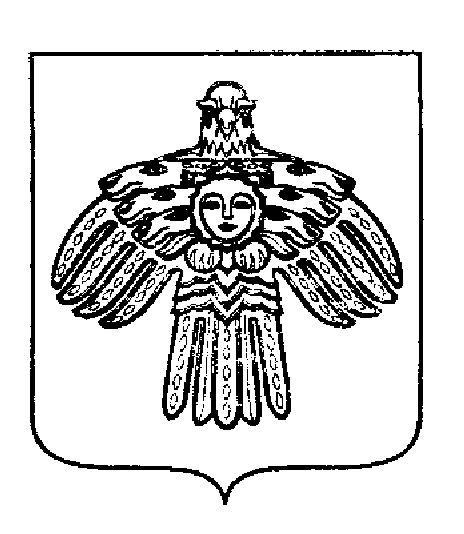 «ПЕЧОРА»  МУНИЦИПАЛЬНÖЙ  РАЙОНСААДМИНИСТРАЦИЯПОСТАНОВЛЕНИЕ ШУÖМПОСТАНОВЛЕНИЕ ШУÖМПОСТАНОВЛЕНИЕ ШУÖМ« 13 »    февраля  2019 г.г. Печора,  Республика Коми№ 158О внесении изменений в постановление администрации муниципального района «Печора» от 26.06.2018 г. № 724 «Об оплате труда работников муниципальных образовательных организаций муниципального района «Печора»5.Заместителю руководителя по учебной, воспитательной, учебно-воспитательной работе, педагогическим и медицинским работникам за работу в образовательных организациях, осуществляющих образовательную деятельность исключительно по адаптированным образовательным программам.10